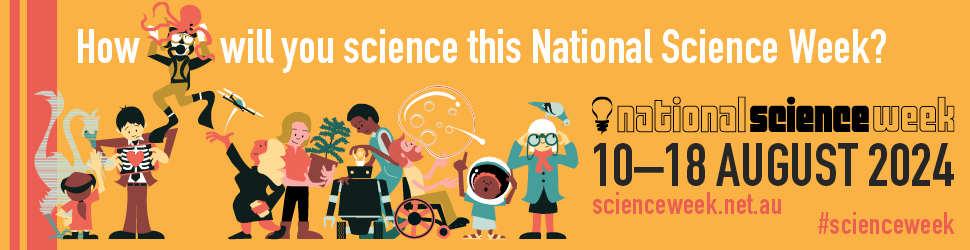 NT NATIONAL SCIENCE WEEK 2024    COMMUNITY GRANTS - guidelinesNational Science Week is held from 10th to 18th of August 2024.BackgroundNational Science Week has been conducted annually since 1997 as a collaborative celebration of science and technology. It highlights Australian science and provides opportunities for the community to participate in science engagement activities. It also aims to encourage an interest in science pursuits among the general public, and to encourage younger people to be fascinated by the world we live in.The Department of Industry, Science and Resources (DISR) coordinates National Science Week by providing funding, and support to the Inspiring Australia (IA) network based at Questacon, Canberra. This network manages the National Science Week website, engages national media partners and supports state committees in their efforts to raise the profile of, and participation in, National Science Week. The objectives of National Science Week are:Increase Australian community engagement with the sciences, through activities and eventsIncrease positive public sentiment and awareness of the contribution and achievements of Australian scientists and innovators Increase appreciation of the role science plays in our lives and curiosity in how the world worksImprove communication between Australian scientists, the general public, businesses and government.National Science Week NT 2024 Community GrantsThe NT Science Week Community Grants aim to assist with the running of in-person events or projects during National Science Week 2024.In the Northern Territory, National Science Week is coordinated by the NT Science Week Coordinating Committee with support from Inspired NT. Inspired NT is part of the National Inspiring Australia network and is hosted by Charles Darwin University. Grant application assessment is conducted by the NT Science Week coordinating Committee. Grant coordination will be managed via Charles Darwin University. A merit-based process will be used to select projects for financial support.All applications must meet the selection criteria, available in the GUIDELINES FOR APPLICANTS. All projects must address the NT National Science Week Objective to:Increase awareness and understanding of the central role which science, technology, innovation and entrepreneurship play in Australia’s economic and social wellbeing.Preference is given to applicants that address the following NT Priorities for Science Engagement:Increase cooperation between organisations and individuals involved in science engagement in the Northern TerritoryDrive authentic partnershipsIncrease STEM capacity and sharing best practiceImprove diversity of STEM engagement, with particular focus on enabling greater indigenous participationInspire and strengthen innovation and engagement with STEM in the bushPlease carefully read this document before filling out the application form. Ensure all sections are completed before submission.For all enquiries and applications please contact the Inspired NT manager:Sarah SutcliffeSarah.sutcliffe@cdu.edu.au0498578030Charles Darwin University Casuarina Campus, Building Red 1, Level 3.Please submit your application via the Microsoft Forms or via EMAIL with the subject line 
‘SWCG Application- name of organisation’  to 
sarah.sutcliffe@cdu.edu.au by COB April 12th 2024GUIDELINES FOR APPLICANTS FILLING OUT THE 2024 GRANT APPLICATION FORMSection 1 – Grant SelectionFor the purpose of this grant application ‘Major Centres’ refers to Darwin and Alice Springs. If your project is outside of these centres please select ‘Remote’. Major Community Event grants are for large events with broad audience reach. Section 2 -Applicant InformationApplicant’s NameThe name of the officer responsible for the application and project should the application be successful.OrganisationAn organisation or company must have a registered name.  ABN should be supplied.Postal address / Physical address / Phone / and E-mail addressContact details for the applicant. The provision of an e-mail address will ensure immediate acknowledgement of receipt of application.Section 3 – Project information1. Title of Project or ActivityThe title of the project or activity should be short and attention grabbing. Please use this same title for all National Science Week matters. If you would like to change the name at any time, please consult with Inspired NT first. The activity must be registered under the name given to Inspired NT online atwww.scienceweek.net.au before COB Monday 15th of July 2024. Early registrations are encouraged. Earlier registrations allow our team to provide more marketing, resources (National Science Week t-shirts, cups etc.) and logistical support.2. Total amount of Funding RequestedThe full amount of funding that is being sought from this grant.The maximum amount available per project depends on the type of grant selected:Remote Science Week Community Grant: minimum of $250 and maximum of $3,000 per application).Major Centers Science Week Community Grant: minimum of $250 and maximum of $1,500 per application. The allocation of all grants is subject to how effectively the application fulfils the selection criteria listed below.The Grants Committee may only grant an event a percentage of what was requested, if it is deemed that is the maximum amount that is required to successfully conduct the proposed activity. It must be ensured that only the funds that are really needed to conduct the event are sought.Charles Darwin University will calculate the Goods and Services Tax (GST) applicable to the grants. Hence your funding proposal should be GST exclusive.3. Description of National Science Week proposal or activityThis should be a short description of what the project is, what it involves and who it involves. It should give clear details of the event being proposed. It is important that the Grants Committee can clearly understand what is being planned so as to determine whether this will enable the stated outcomes above to be achieved.4. Impact and OutcomesDescribe the intended outcomes and achievements of the project and how these outcomes meet the NT Science Week Objective: Increase awareness and understanding of the central role which science, technology, innovation and entrepreneurship play in Australia’s economic and social wellbeing.And which NT Science Engagement priorities will be addressed and how:Increase cooperation between organisations and individuals involved in science engagement in the Northern Territory. Drive authentic partnerships.Increase STEM capacity and sharing of best practice.Improve diversity of STEM engagement, with particular focus on first nations participation.Inspire and strengthened innovation and engagement with STEM in the rural and remote areas.Please be sure to justify your answers. The project must be consistent with the NT Science Week Objective. Priority is given to projects that also address one or many of the NT Science Engagement Priorities.5. Target Groups and ReachDetail the target audience and the geographical coverage of the project. Target audience could be children, families, young adults, industry leaders, First Nations groups, or the general public. The geographical coverage, for example, could be Katherine, Tennant Creek or Oenpelli. In addition stipulate the estimated number of people reached by the proposed event. Events targeting underrepresented audiences will be given special consideration.6. EvaluationDetail any methods you will use to collect data for evaluation of the project success. What types of data should we expect to see in your report at the closure of the project?7. Event Date - Project TimeframeProjects must be completed during National Science Week 2024, 10th-18th August or as part of an associated National Science Week event to be considered for the grant (e.g. Bite of Science). Actual date/s of the proposed event should be stipulated and should match those uploaded to the Science Week Website. 8. Event LocationProjects must be within the Northern Territory. Be as specific as possible.9. Marketing and MediaOutline the strategies and or channels you intend to engage to reach your audience. Section 4 – Contingency10. Contingency in the event of uncontrolled circumstanceOutline the impact an uncontrolled circumstance (eg. Covid 19 Lockdown) could have on your event, and how you might alter the project under these circumstances. Section 5 – Budget11 & 12. BudgetA detailed budget must be included. The budget should outline how National Science Week NT Community Grant funds will be expended (e.g. venue hire, travel costs, equipment hire, advertising etc) and what contribution is to be made by the applicant’s organisation and any other sources. The more detailed the budget submission the easier it will be for the Grants Committee to see the merit of the proposed event. Total costs should be given exclusive of GST. Section 6 – Declaration and SubmissionDeclaration and Submission Signature and dateThe applicant’s signature (on hardcopy applications) or the applicants name must be typed if submitting electronically to acknowledge that you have understood the grant guidelines and agree to the conditions as stipulated by this grant. Receipt of applications will be acknowledged. Selection CriteriaA merit-based process will be used to select projects for financial support. All applications must meet the following selection criteria:1. The project must be consistent with the NT Science Week Objective. Priority is given to projects that also address NT Science Engagement Priorities.NT Science Week Objective: Increase awareness and understanding of the central role which science, technology, innovation and entrepreneurship play in Australia’s economic and social wellbeing.NT Science Engagement priorities:Increase cooperation between organisations and individuals involved in science engagement in the Northern Territory. Drive authentic partnerships.Increase STEM capacity and sharing of best practice.Improve diversity of STEM engagement, with particular focus on first nations participation.Inspire and strengthened innovation and engagement with STEM in the rural and remote areas.2. Target/ReachProposals should indicate the geographical and institutional reach.3. The project should be conducted during National Science Week 2024 or as part of an associated National Science Week 2024 eventIn 2024 National Science Week will be held from 10-18th August. Support will only be offered to projects being held during this time or as part of an associated National Science Week 2024 event.4. The project must be innovative and value for money.The Grants Committee are particularly interested in proposals that have a new or refreshing approach to meeting the National Science Week objectives and achieving value for money.5. The project must detail the overall budget.A budget including details of finance or other resources provided by the applicant’s organisation and other organisations should be included.Miscellaneous ItemsGST and GrantsThe Goods and Services Tax (GST) is generally applicable to grants. If successful in this grant round, you will need to supply the Department with your Australian Business Number (ABN) if you/your organisation has a gross income that exceeds $50,000 pa (for profit) or $100, 000 (not for profit). It is your responsibility to check with the Australian Taxation Office on this matter to ensure that you have an ABN. Public LiabilityThe grant recipient shall effect and maintain insurance where applicable and, if requested, shall provide the National Science Week NT with a copy of the policy or policies as the case may be.Child SafetyThe grant recipient must comply with all relevant legislation relating to the employment or engagement of Child-related Personnel in relation to the Activity, including all necessary Working with Children Checks (Ochre Cards). The grant recipient must comply with the  National Principles for Child Safe Organisations.Activities that will not be fundedGiven the limited availability of funding, only those costs which are directly involved in the relevant project, can be supported. Infrastructure and support costs such as general administration are the responsibility of the applicant. Research projects will not be funded, nor will conferences, lectures or seminars that are not specific to National Science Week. Events that do not demonstrate a significant community component/impact will not be funded.Production of Online and Physical Materials in the event of a lockdownAs a contingency for uncontrolled circumstances (e.g. Covid 19 lockdowns) online and physical materials may be considered in the place of in-person events. Online material is content that can be made available on the internet such as websites, videos and live/recorded talks. The production of physical materials such as books, pamphlets, arts projects (paintings, sculptures etc.) with a clear STEM link as well as science kits (STEM materials that families can use at home) will be also considered. Project applications with a focus on indigenous science and technology are highly recommended. If the material needs to be distributed (e.g.: books, kits), please specify how, and include the costs in your budget. If the final product is stationary (e.g.: sculptures, paintings), please specify where it is going to be exhibited and how its message will be passed to a wider audience (e.g.: an online video explaining the STEM link). All online and physical materials should include the Inspired NT, Science Week, and other sponsor logos. Once submitted, online materials will be publicly available on the NT Science Week/Inspired NT website (https://www.inspirednt.com.au/) for 12 months. All online/physical materials produced for Science Week MUST be accompanied by a video celebrating its launch (maximum 5 minutes), submitted to the National Science Week NT Coordinating Committee before the 31st of July. This video will be made available during Science Week at the NT Science Week/Inspired NT website (https://www.inspirednt.com.au/) and it will be shared at Science Week/Inspired NT social media channels. Obligations of successful applicantsUpon offer of an NT Science Week Community Grant, you are required to meet certain obligations. 
Use the checklist below to ensure you meet your obligations on receipt of the grant. Applicants who fail to meet the following obligations will be excluded from future grant rounds for a period of 2 years.Grant allocationIt is expected that applicants will be advised of their application’s outcome by:COB Monday 13th MayLodging Your ApplicationThe application must be lodged via email to sarah.sutcliffe@cdu.edu.au by no later than COB Friday April 12th.LATE OR INCOMPLETE APPLICATIONS WILL NOT BE ACCEPTED OR CONSIDERED BY THE COMMITTEE.Do you need further assistance?If you require further assistance with your application please contact Sarah Sutcliffe via phone on 0498 578 030 or email at sarah.sutcliffe@cdu.edu.au  1Accept the Grant Offer with a signed deed that the project progress will be monitored.2The grant recipient must comply with all relevant legislation relating to the employment or engagement of Child-related Personnel in relation to the Activity, including all necessary Working with Children Checks (Ochre Cards).3Submit a complete invoice for the full amount offered addressed to:Charles Darwin University
Ellengowan Drive, Casuarina, NT 0810 via email to sarah.sutcliffe@cdu.edu.au 4Register the event online at www.scienceweek.net.au by COB Monday 8th of July 2024.5Acknowledge the sponsors Inspiring Australia and National Science Week in promotions and activity. Logos can be found at the National Science Week Website. 6Provide confirmed event details to sarah.sutcliffe@cdu.edu.au  by Monday 8th of July 2024 for printed publications and promotions. (Failure to meet this deadline will exclude your event from the publicity & promotions provided by the NSWk NT CC)7Notify Inspired NT of any major changes to dates/locations/activities 8Submit a final report to a standard acceptable to the NT National Science Week Committee by COB Friday September 27th.A Reporting From will be made available to you at the time of your grant offer. You will need to report on your target audience and attendance, media outputs, and budget. 